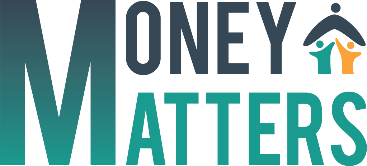 Proveitos e Despesas Mensais do Paul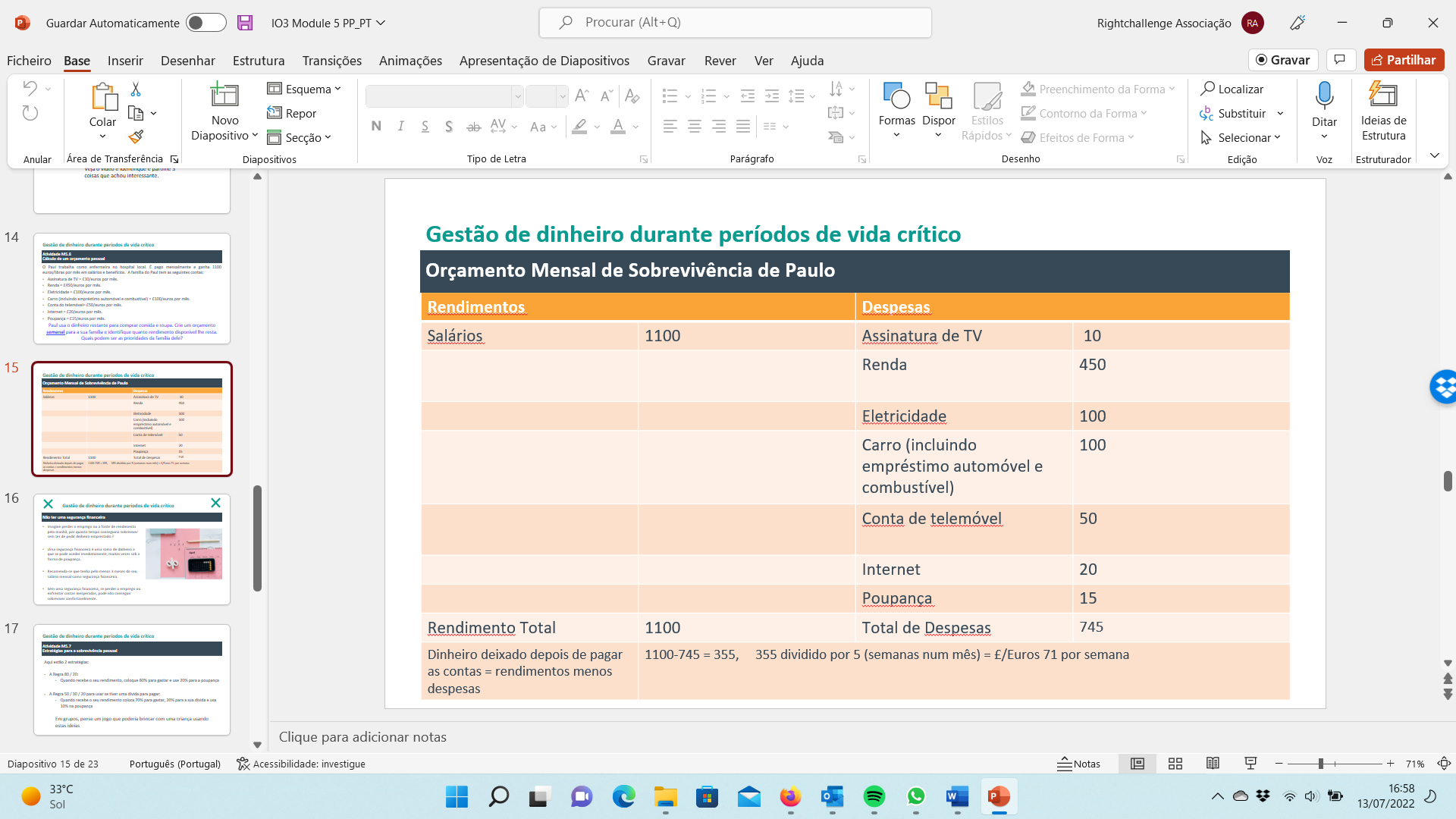 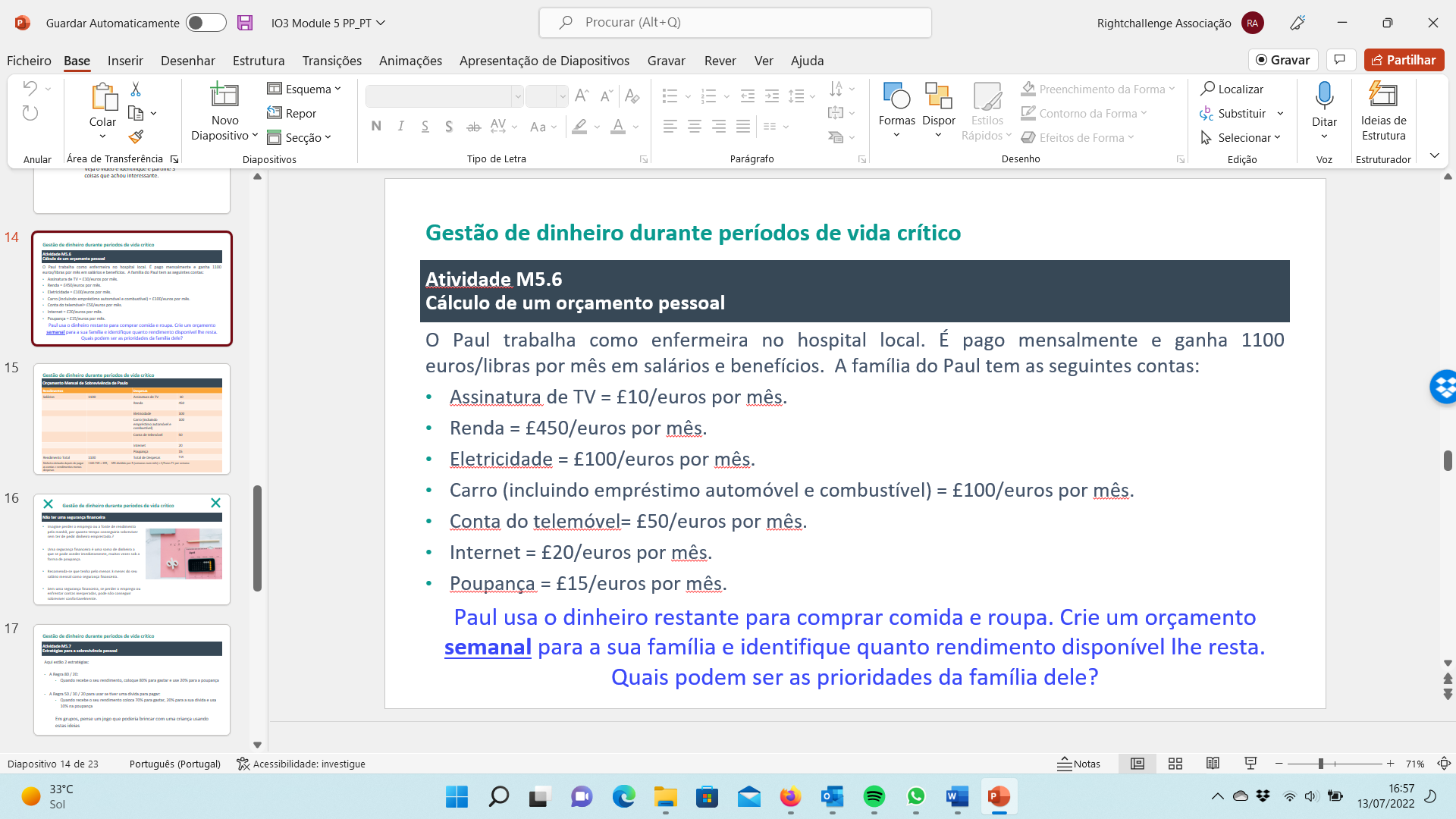 Imagine que há 5 semanas para cada mês.  Isto ajuda a garantir que o Paul não vai ficar sem dinheiro nos meses mais longos e vai dar-lhe uma segurança de dinheiro que sobrou na maioria dos meses.Use o modelo abaixo para criar um orçamento semanal para o Paul identificar quanto dinheiro ele tem disponível para gastar em alimentos e outros itens. 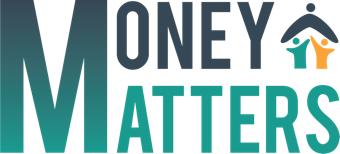 RendimentosRendimentosDespesasDespesasItemValorItemValorRendimento Total Despesas Totais Saldo Disponível (Total de Rendimentos – Total de Despesas) 